     FIXTURES FOR SATURDAY 2nd DECEMBER 2017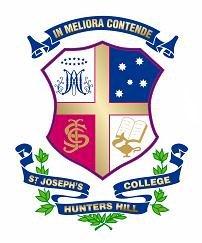 BASKETBALL CRICKET v ST PATRICK’S & INTERNALS ROWINGTENNISWATERPOLO vs GPS (Tom Whalan Cup) & INTERNALS TeamOppositionVenueTimeBus To Bus FromLunch14A14BSJC Gym8:00am14C14DSJC Outdoor Court 310:00am14E14FSJC Outdoor Court 39:00amTeamOppositionVenueTimeBus To Bus FromLunch14A14BCollege E9.00am – 1.00pmCrewActivityVenueTimeBus To Bus FromLunchYear 8(Breakfast 6.30am)TrainingBoat Shed7.00am – 11.30amYear 7(Breakfast 7:00am)TrainingBoat Shed7.30am – 11.30am TeamOppositionVenueTimeBus To Bus FromLunch14A & BInternalsSJC 1 – 8 10.00am – 12.00pm14C & DInternalsSJC 1 – 8 10.00am – 12.00pmTeamOppositionVenueTimeBus To Bus FromLunch14A14BCollege Pool 8.00am – 9.00am